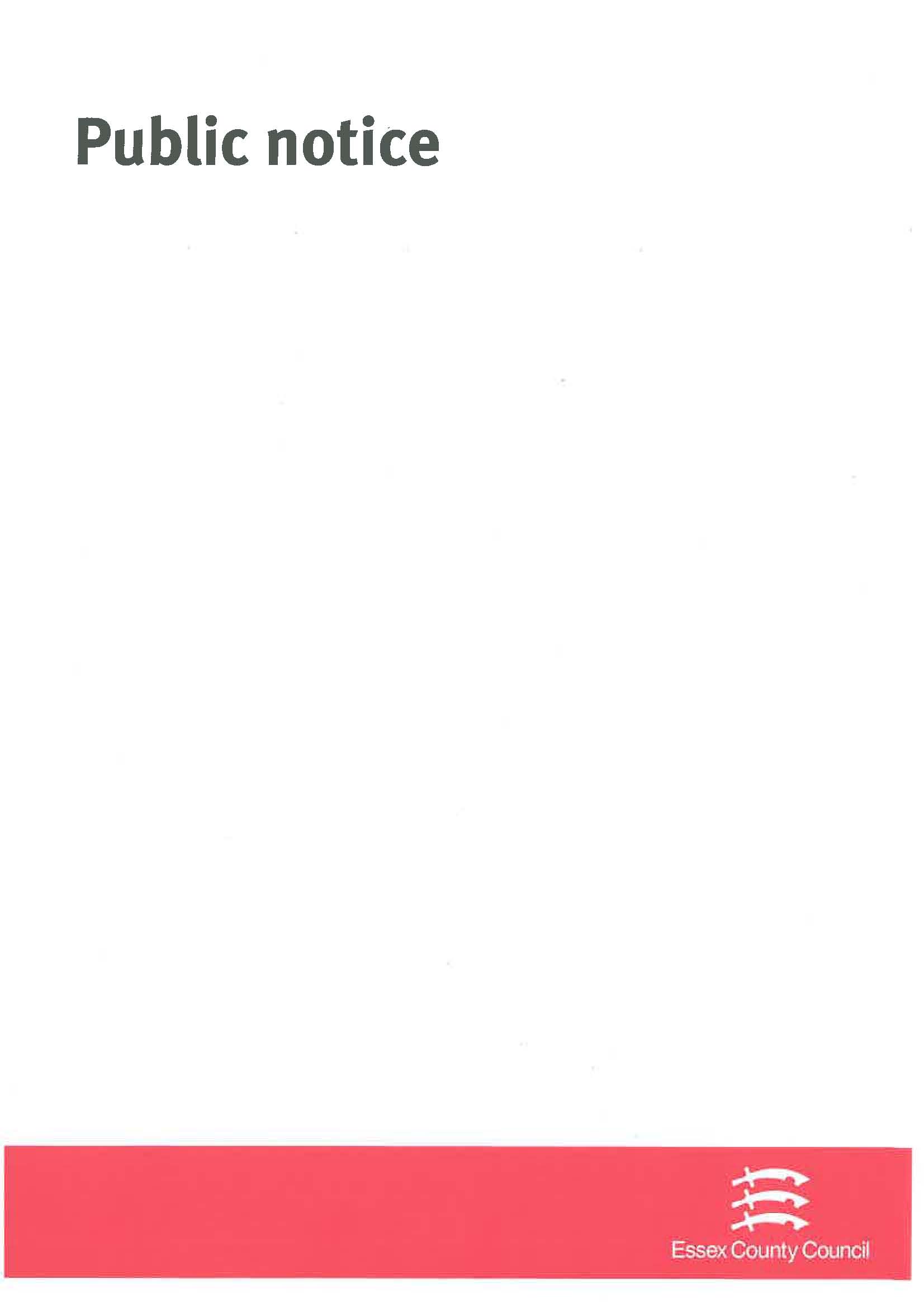 The Essex County Council (Tendring District) (Permitted Parking Area and Special Parking Area) (Amendment No.60) Order 2017Notice is hereby given that the Essex County Council has made the above Order under Sections 1(1), 2(1) to (3), 3(2), 4(1), 4(2), 32(1), 35(1), 45, 46, 49, 53 and Parts III and IV of Schedule 9 of the Road Traffic Regulation Act 1984. Effect of the order: To revoke the existing ‘Limited Waiting Mon-Sat, 8am-6pm, 2 hours no return 4 hours’ restrictions and introduce ‘No Waiting at Any Time’ restrictions on the following length of Kingsway, Harwich in the District of Tendring as specified:To introduce ‘Limited Waiting Mon-Sat, 8am-6pm, 2 hours no return 4 hours’ restrictions on the following length of Kingsway, Harwich in the District of Tendring:This Order will be incorporated into The Essex County Council (Tendring District) (Permitted Parking Area and Special Parking Area) (Consolidation) Order 2008 by substituting tile numbers TM255 312 revision 3 to revision 4, TM255 315 revision 4 to revision 5.Date of operation: The Order will come into operation on 18 September 2017.Further details: A copy of the Order and plans may be examined during normal office hours at County Hall, Chelmsford CM1 1LX.Application to the high court: Anyone who wishes to question the validity of the Order of any provision contained in it on the grounds that it is not within the powers conferred by the Road Traffic Regulation Act 1984 or on the grounds that any requirement of the Act, or any instrument made under it, has not been complied with in relation to the Order, may within six weeks from the date of the making of the Order apply to the High Court for this purpose.Dated: 15 September 2017RoadDescriptionKingsway, HarwichSOUTH WEST SIDE: From a point approximately 58 metres north west of its junction with Marine Parade, north westwards for approximately 13 metres.RoadDescriptionKingsway, HarwichSOUTH WEST SIDE: From a point approximately 71 metres north west of its junction with Marine Parade, north westwards for approximately 5 metres (filling a gap between existing Limited Waiting and proposed new No Waiting at Any Time restrictions).County HallEssex County CouncilChelmsfordNetwork Assurance